Belgian Shepherd Dog Club of Queensland Inc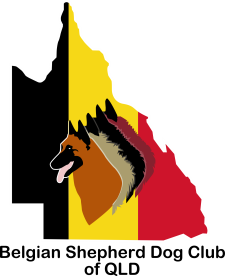 Prospective New OwnersFORM BName of dog that you wish to adopt - __________Name: Address:Contact Number:Email Address:Have you ever owned a Belgian Shepherd before?   Yes   /   No                                     Do you still have a Belgian Shepherd?    If NO, what happened to the Belgian?______________________________________________________________________Have you ever owned a Belgian Shepherd before?   Yes   /   No                                     Do you still have a Belgian Shepherd?    If NO, what happened to the Belgian?______________________________________________________________________What experience do you have with Belgians?   Experienced  /  Intermediate  /  Novice   /   Just want onePlease provide detailsAre you associated with, related to, or working for anyone in the Security sector?     Yes   /   NoIf Yes, please provide details: _____________________________________________________________________________Do you have experience with, or are you willing to adopt a dog whom may suffer from extreme shyness, anxiety, fear of objects or people, blindness, deafness or those recovering from surgery?     Yes /  NoIf yes, please give details:  _______________________________________________________________________________What experience do you have with Belgians?   Experienced  /  Intermediate  /  Novice   /   Just want onePlease provide detailsAre you associated with, related to, or working for anyone in the Security sector?     Yes   /   NoIf Yes, please provide details: _____________________________________________________________________________Do you have experience with, or are you willing to adopt a dog whom may suffer from extreme shyness, anxiety, fear of objects or people, blindness, deafness or those recovering from surgery?     Yes /  NoIf yes, please give details:  _______________________________________________________________________________Why do you want a Belgian? (Please circle all that apply):Family companion   /   Friend for existing dog   /   Guarding Property   /   Working Role   /   Just like the look of themWhy do you want a Belgian? (Please circle all that apply):Family companion   /   Friend for existing dog   /   Guarding Property   /   Working Role   /   Just like the look of themIf required for a Working Role what would the dog be doing? ________________________________________________________________________________________________________________________________________________________If required for a Working Role what would the dog be doing? ________________________________________________________________________________________________________________________________________________________Do you have any other animals in the house:   Yes   /   NoPlease advise of Breed, Size, Age, Sex and Animal’s Behavior: __________________________________________________Are your resident animals desexed?   Yes   /   NoDo you have any other animals in the house:   Yes   /   NoPlease advise of Breed, Size, Age, Sex and Animal’s Behavior: __________________________________________________Are your resident animals desexed?   Yes   /   NoDo you require a Male or Female Belgian?   Male   /   Female  What age would you prefer? __ _________________________Which variety of Belgian?  Groenendael  / Laekenois / Malinois / Tervuern  / The next dog in Rescue no matter what breedDo you require a Male or Female Belgian?   Male   /   Female  What age would you prefer? __ _________________________Which variety of Belgian?  Groenendael  / Laekenois / Malinois / Tervuern  / The next dog in Rescue no matter what breedHow many adults currently reside at the property? __________________________________Do you have any children living in the household or that visit the household?    Yes   /   NoWhat ages are the children? ____ ___________________________________How many adults currently reside at the property? __________________________________Do you have any children living in the household or that visit the household?    Yes   /   NoWhat ages are the children? ____ ___________________________________Where will the dog sleep at night? _______________________________________________________________________ Will the dog be allowed indoors?    Yes   /   Sometimes   /   NoWill the dog be part of your everyday family life?    Yes   /   NoWill the dog have access to shade and shelter at all times?    Yes   /   NoIs there somewhere comfortable and protected for the dog to sleep?    Yes   /   NoIf Yes, where? __ _______________________________________________________________________________________If No, can this be accommodated? _________________________________________________________________________What type of diet/food would you intend to place your dog on? ___ _____________________________________________________________________________________________________Are you willing to take the dog to any training classes that are required?    Yes   /   NoWhere will the dog sleep at night? _______________________________________________________________________ Will the dog be allowed indoors?    Yes   /   Sometimes   /   NoWill the dog be part of your everyday family life?    Yes   /   NoWill the dog have access to shade and shelter at all times?    Yes   /   NoIs there somewhere comfortable and protected for the dog to sleep?    Yes   /   NoIf Yes, where? __ _______________________________________________________________________________________If No, can this be accommodated? _________________________________________________________________________What type of diet/food would you intend to place your dog on? ___ _____________________________________________________________________________________________________Are you willing to take the dog to any training classes that are required?    Yes   /   NoDo you have a Veterinary Reference?    Yes   /   No Please provide your Vets details: __________________________________________________________________________Do you have a Veterinary Reference?    Yes   /   No Please provide your Vets details: __________________________________________________________________________What is your occupation? ________________________________________________________________________________How many hours are you away from home each day? _ ____________________What arrangement or enrichment items would you provide during your time away? _____________________________________________________________________________________________________When you go away on holidays, what arrangements do you make for the dog? Stays with family or friends    /    Goes into Kennels    /    Neighbour calls round to feed    /    Left aloneWhat is your occupation? ________________________________________________________________________________How many hours are you away from home each day? _ ____________________What arrangement or enrichment items would you provide during your time away? _____________________________________________________________________________________________________When you go away on holidays, what arrangements do you make for the dog? Stays with family or friends    /    Goes into Kennels    /    Neighbour calls round to feed    /    Left aloneHave you ever surrendered or rehomed an animal before?    Yes   /   NoWhat were the circumstances? ___________________________________________________________________________Have you ever had your dog impounded?    Yes   /   NoWhat were the circumstances? ___________________________________________________________________________Did you retrieve the dog?    If No, please give details why: ____________________________________________________________________________Have any of your dogs had Nuisance Orders placed on them?    Yes   /   NoIf Yes, please give details: ________________________________________________________________________________
Have you ever had to euthanize your dog?    Yes   /   NoIf Yes, please give details (eg. old age, illness, behavioral issues): ____________________________________________________________________________________________________Have you ever surrendered or rehomed an animal before?    Yes   /   NoWhat were the circumstances? ___________________________________________________________________________Have you ever had your dog impounded?    Yes   /   NoWhat were the circumstances? ___________________________________________________________________________Did you retrieve the dog?    If No, please give details why: ____________________________________________________________________________Have any of your dogs had Nuisance Orders placed on them?    Yes   /   NoIf Yes, please give details: ________________________________________________________________________________
Have you ever had to euthanize your dog?    Yes   /   NoIf Yes, please give details (eg. old age, illness, behavioral issues): ____________________________________________________________________________________________________Is your yard fully fenced?    Yes   /   NoWhat is your fence constructed of? (Please circle all that apply)Color Bond   /   Concrete Blocks   /  Weld Mesh Panels   /   Brick   /   Chain Link    /    Dog Fencing   / Timber panels no gapsWhat height is your fencing?      4ft    /    5ft    /    6ftDo you have a secure gate, with locks or latches?    Yes   /   No4Is your yard fully fenced?    Yes   /   NoWhat is your fence constructed of? (Please circle all that apply)Color Bond   /   Concrete Blocks   /  Weld Mesh Panels   /   Brick   /   Chain Link    /    Dog Fencing   / Timber panels no gapsWhat height is your fencing?      4ft    /    5ft    /    6ftDo you have a secure gate, with locks or latches?    Yes   /   No4Do you own or rent your property?    Own    /    RentWho is your Rental Agent? _______________________________________________________________________________Are you able to provide your rental agreement or written notification from Real Estate or Landlord as verification of this?    Yes   /   No              If No, why? ____________________________________________________________________________Is your property part of a Body Corporate Complex?    Yes   /   NoCan you provide written notification from the Body Corporate confirming you are allowed to keep a dog on the premises?    Yes   /   No               If No, why? ___________________________________________________________________________Does your council require you to have a permit for more than two dogs at your property?    Yes   /   NoIf Yes, we require a scanned copy of your permit. Would you be prepared to apply for a permit if required?    Yes   /   NoAre you happy for Belgian Shepherd Dog Club of Queensland Inc or a nominated representative to carry out a Property Check at your property?    Yes   /   NoDo you own or rent your property?    Own    /    RentWho is your Rental Agent? _______________________________________________________________________________Are you able to provide your rental agreement or written notification from Real Estate or Landlord as verification of this?    Yes   /   No              If No, why? ____________________________________________________________________________Is your property part of a Body Corporate Complex?    Yes   /   NoCan you provide written notification from the Body Corporate confirming you are allowed to keep a dog on the premises?    Yes   /   No               If No, why? ___________________________________________________________________________Does your council require you to have a permit for more than two dogs at your property?    Yes   /   NoIf Yes, we require a scanned copy of your permit. Would you be prepared to apply for a permit if required?    Yes   /   NoAre you happy for Belgian Shepherd Dog Club of Queensland Inc or a nominated representative to carry out a Property Check at your property?    Yes   /   NoI understand that this is an application only. I am under no obligation to adopt the dog and there is NO guarantee that I am able to adopt a dog from Belgian Shepherd Dog Club of Queensland Inc or any other associated rescue group. All information provided in this application will be kept Strictly Private and Confidential. The dog will be returned to Belgian Shepherd Dog Club of Queensland Inc if I am unable to keep the dog. Signed: __________________________________________________Date: ____________________________________________________I understand that this is an application only. I am under no obligation to adopt the dog and there is NO guarantee that I am able to adopt a dog from Belgian Shepherd Dog Club of Queensland Inc or any other associated rescue group. All information provided in this application will be kept Strictly Private and Confidential. The dog will be returned to Belgian Shepherd Dog Club of Queensland Inc if I am unable to keep the dog. Signed: __________________________________________________Date: ____________________________________________________